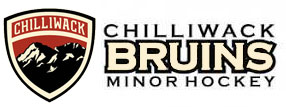 2022-2023 Team Jersey Tracking SheetTeam:	                Manager Name and Number:							Please provide a Copy with the first 4 columns completed along with your POSTDATED	 (March 30th, 2023) cheques, cash or signed credit card Authorizations.Player NameJersey #Deposit ReceivedMethod(Credit, Cash, or Cheque)White OutBlack OutWhiteInBlackInDeposit Returned1Wayne Gretzky99$150 or $75Cheque✓✓✓✓✓23456789101112131415161718